A researcher recorded the birth weights of a sample of newborn babies.  The average birth weight was 7.2 pounds and the standard deviation was 0.9 pound.  The birth weights follow a normal distribution.Label the number line so that the curve is a normal curve and follows the properties of the normal distribution.  Include 3 standard deviations above and below the mean.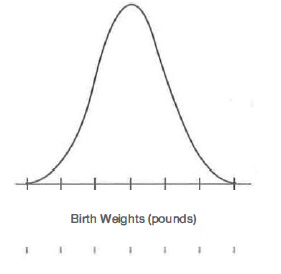 Determine the percent of newborns that weight between 2 standard deviations below the mean and 2 standard deviations above the mean.Determine the percent of newborns that weight less than the mean.Determine the percent of newborns that weight between 1 standard deviation above the mean and 3 standard deviations above the mean.Approximately what percent of newborns weighed between 4.5 pounds and 9.9 pounds?Approximately what percent of newborns weight more than 9 pounds?Approximately what percent of newborns weighed less than 6.3 pounds?